    桃園市進出口商業同業公會 函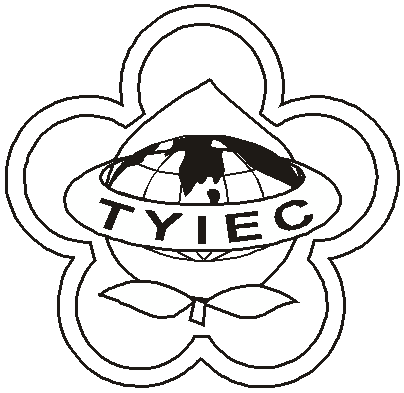          Taoyuan Importers & Exporters Chamber of Commerce桃園市桃園區春日路1235之2號3F           TEL:886-3-316-4346   886-3-325-3781   FAX:886-3-355-9651ie325@ms19.hinet.net     www.taoyuanproduct.org受 文 者：各相關會員發文日期：中華民國107年12月27日發文字號：桃貿水字第1070414號附    件： 主    旨：檢送行政院環境保護署107年12月13日「物品或其包裝容器及其應負回收清除處理責任之業者範圍」公告事項第16項及第1項表1修正草案公聽會議紀錄， 敬請查照。   說     明:一、依據行政院環境保護署環署廢字第              1070105019號函辦理。          二、為響應節能減碳，請至該署全球資訊網公              告會議/其他公開會議(網址:https://      doc.epa.gov.tw/IFDEWebBBS_EPA/ExternalBBS.aspx)              下載會議紀錄。 理事長  王 清 水